Bounce Animal Rescue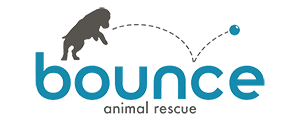 Board MeetingOctober 25, 2018 @ 12pm to 1:30pmLocation: New York Life, 3003 E Harmony Rd, Suite 110, Fort Collins, CO In attendance: Barry Eastman, Bo Viger, Bob Harvey, Jennie Edwards, Amber Neiberger, Anneliese Clark, Laura DuFresne-Morton, Jen BuserAbsent: Bryan ShortBarry opened meeting at 12pm. Motion to begin, Amber second. Quorum present for all voting matters.Opening and Agenda review					BarryConsent Agenda							Barrya.   Approve Meeting Minutes (October 4) Unanimous approval.b.   Approve Financials (September) Barry motioned, Amber second. Unanimous approval.Focused TopicsInterim Executive Director’s Report			AnnelieseMedical, Outreach & Events, FundraisingPurchased Acrobat Pro DCSticker decals to sell at adoption eventsReview of Avalanche event – only made $65 from ticket sales; discussion of whether to do it next year or not, decided to pass for next yearEarly stages of planning for volunteer appreciation. Laura met w/ Odell’s. Odell’s has offered kegs for the event.New business							BarryExecutive Director’s job description – motionBarry motion to discuss job description, Laura second.Discussion of executive director’s job descriptionVote to update. Barry motioned, Laura second. Board voted. Unanimous approval.Website, annual report, and corporate brochure	Website in progress, hosting platform set upRadio grant, resources on how to take advantage of Google Apps, TechSoup grant infoGrant seeking update:Discussed forming a grant committee of fosters/volunteers to support grant efforts	Status of litigationAnother deposition would be costly. Looking at mediation instead. Mediation scheduled at Larimer County Courthouse on Tues 10/30.Open TopicsBob and Amber went to the bank last week; needed to sign up for a new card; need indication in the Board Minutes that Amber will be taking over Treasurer officer positionBob motioned to add to the Minutes that Amber Neiberger is hence forward  authorized to be a signature on the First Bank checking account. Barry motioned to vote. Board voted. All in favor. Unanimous approval.Bob canceled phone account. New phone account is a business account.ClosingBarry motioned to close the meeting at 1:33, Laura second.Important Upcoming Dates/Events:Board Meeting: Thursday, November 29, 2018 from 12pm to 1:30pm @ NYLBoard Meeting: Tuesday, December 18, 2018 from 12pm to 1:30pm @ NYLAnnual meeting & Election of OfficersBoard Meeting: Thursday, January 24, 2019 from 4pm to 8pm @ Maxline BreweryStrategic Planning meeting